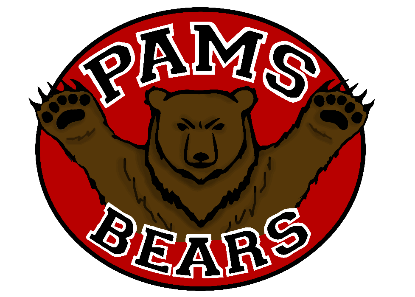 Language Arts for All – use the word lists and suggested activities for students to practice vocabulary and spelling.  Use the sight list words and read off the words that you know. Build on each level as you practice. Here are 4 options for this week.  Language Arts for All – use the word lists and suggested activities for students to practice vocabulary and spelling.  Use the sight list words and read off the words that you know. Build on each level as you practice. Here are 4 options for this week.  Language Arts for All – use the word lists and suggested activities for students to practice vocabulary and spelling.  Use the sight list words and read off the words that you know. Build on each level as you practice. Here are 4 options for this week.  Activity Materials / resourcesInstructionsNew VocabularyPaper, pencil, sight word listsWrite 20 new words on flashcards(paper) and practice them throughout the week.Word HuntPaper, pencil, sight words, magazines, newspapersFind letters out of magazines or newspapers and spell the sight wordsSight Words Memory MatchMake 2 copies of each word and play a memory game to remember where the words are. First player picks 2 words. If they match, they keep them. If they don’t they have to put them back. The player with the most cards wins.Sight Words HuntPaper, pencil, sight words, post it notes or paper and tapePut sight words on post it notes around the house and call out words to look for. Have students peel them off and put on their paper as they find them.